РЕЖИМ ДНЯдневной тематической площадки «Радужный терем»МБОУСОШ №6 г. ИпатовоИпатовского района Ставропольского краяс 01.06.2022 г. – 22.06.2022 г.Понедельник, среда, пятницаВторник, четвергНачальник площадки                                                            Е.А. Калугина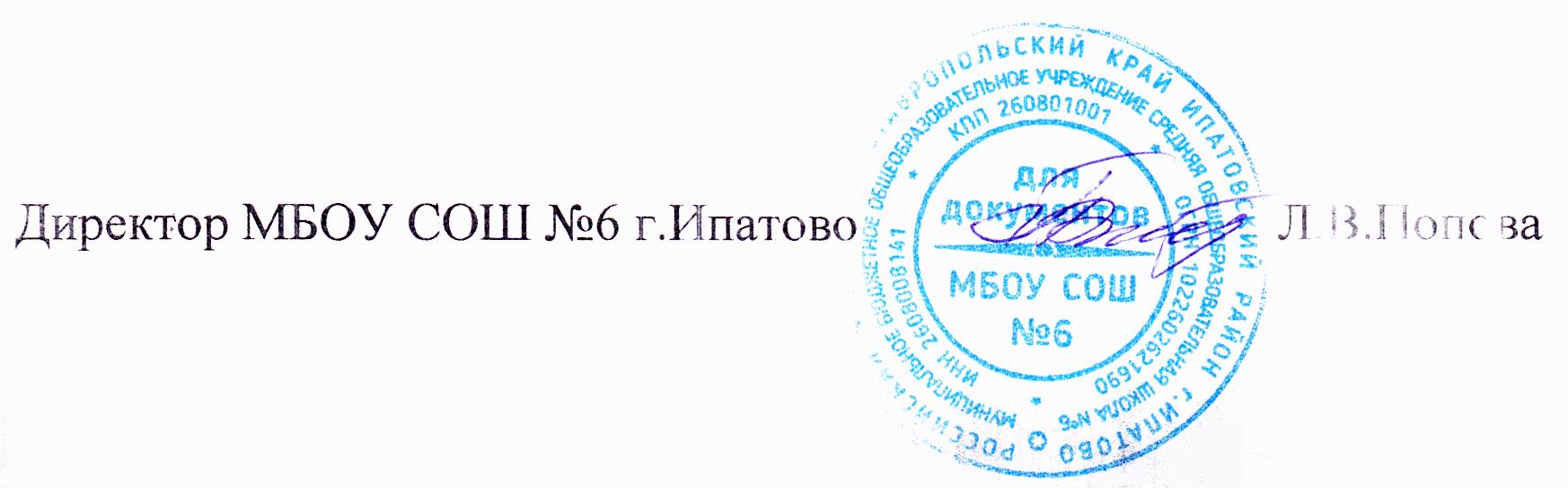 УТВЕРЖДАЮ:Директор МБОУСОШ№6 г. Ипатово___________Л.В. Попова«01» июня 2022 г.Время проведенияЭлементы  режима  дня7.30.Приход дежурного воспитателя.8.00- 8.15.Прием детей, зарядка.8.15. – 8.30.Линейка.8.30. – 10.50.Отрядные, лагерные дела, общественно –полезный труд, работа кружков.10.50.- 11.00.Инструктаж. Уход детей домой.11.00.- 11.30.Подведение итогов дня. Время проведенияЭлементы  режима  дня15.30.Приход дежурного воспитателя.16.00- 16.15.Прием детей, зарядка.16.15. – 16.30.Линейка.16.30. – 16.50.Отрядные, лагерные дела, общественно –полезный труд, работа кружков.16.50.- 19.00.Инструктаж. Уход детей домой.19.00.- 19.30.Подведение итогов дня. 